St Wilfrid’s Y2 Home LearningSpring 2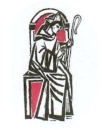 Mrs Stubbs WB: 01.3.21Please note I may add more resources to SeeSaw as I act upon feedback from the children and parents during the week.St Wilfrid’s Catholic Primary School			Y2 Spring 2 Week 2 Timetable			2020-2021 Day8.50 – 9.159.15-9.359.35- 10.1510.15-10.3010.30-10.5010.50-11.5011.50 – 12.0012.00-13.10 MonMorning Activity linked to Maths Interim framework practise.Independent Application of Interim Framework skill for evidence bookReadingComprehensionLog on to Reading BuddySpelling Test White Rose MathsBreakPhonics/SPaGFOCUS EnglishWorking towards one piece of writing per week. HandwritingThursday at 11am we will have a World Book Day quiz via TEAMsDinnerRECWTuesMorning Activity linked to Maths Interim framework practise.Independent Application of Interim Framework skill for evidence bookReadingComprehensionLog on to Reading BuddySpelling Test White Rose MathsBreakPhonics/SPaGFOCUS EnglishWorking towards one piece of writing per week. HandwritingThursday at 11am we will have a World Book Day quiz via TEAMsDinnerPEPSHE(Scarf)WedMorning Activity linked to Maths Interim framework practise.Independent Application of Interim Framework skill for evidence bookReadingComprehensionLog on to Reading BuddySpelling Test White Rose MathsBreakPhonics/SPaGFOCUS EnglishWorking towards one piece of writing per week. HandwritingThursday at 11am we will have a World Book Day quiz via TEAMsDinnerScienceScienceThursMorning Activity linked to Maths Interim framework practise.Independent Application of Interim Framework skill for evidence bookReadingComprehensionLog on to Reading BuddySpelling Test White Rose MathsBreakPhonics/SPaGFOCUS EnglishWorking towards one piece of writing per week. HandwritingThursday at 11am we will have a World Book Day quiz via TEAMsDinnerHumanitiesHumanitiesFriMorning Activity linked to Maths Interim framework practise.Independent Application of Interim Framework skill for evidence bookReadingComprehensionLog on to Reading BuddySpelling Test White Rose MathsBreakPhonics/SPaGFOCUS EnglishWorking towards one piece of writing per week. HandwritingThursday at 11am we will have a World Book Day quiz via TEAMsDinnerArt (Collage) Music8.50 – 9.15Mon-ThursSupportedMorning Activity linked to Maths Interim framework practise.Read scales in divisions of ones, twos, fives and tens.Daily activities can be found on the school website and/or on SeeSaw. 9.15 – 9.35Mon - ThursReadingThis week I have added some poetry reading comprehensions for the week. They can be found on the school website.https://www.oxfordreadingbuddy.com/ukLog on to Reading Buddy on the set days and do a quiz when you feel ready. 9.15 – 9.35FridaySpelling TestOur spellings will come from our Y2 CEW list below.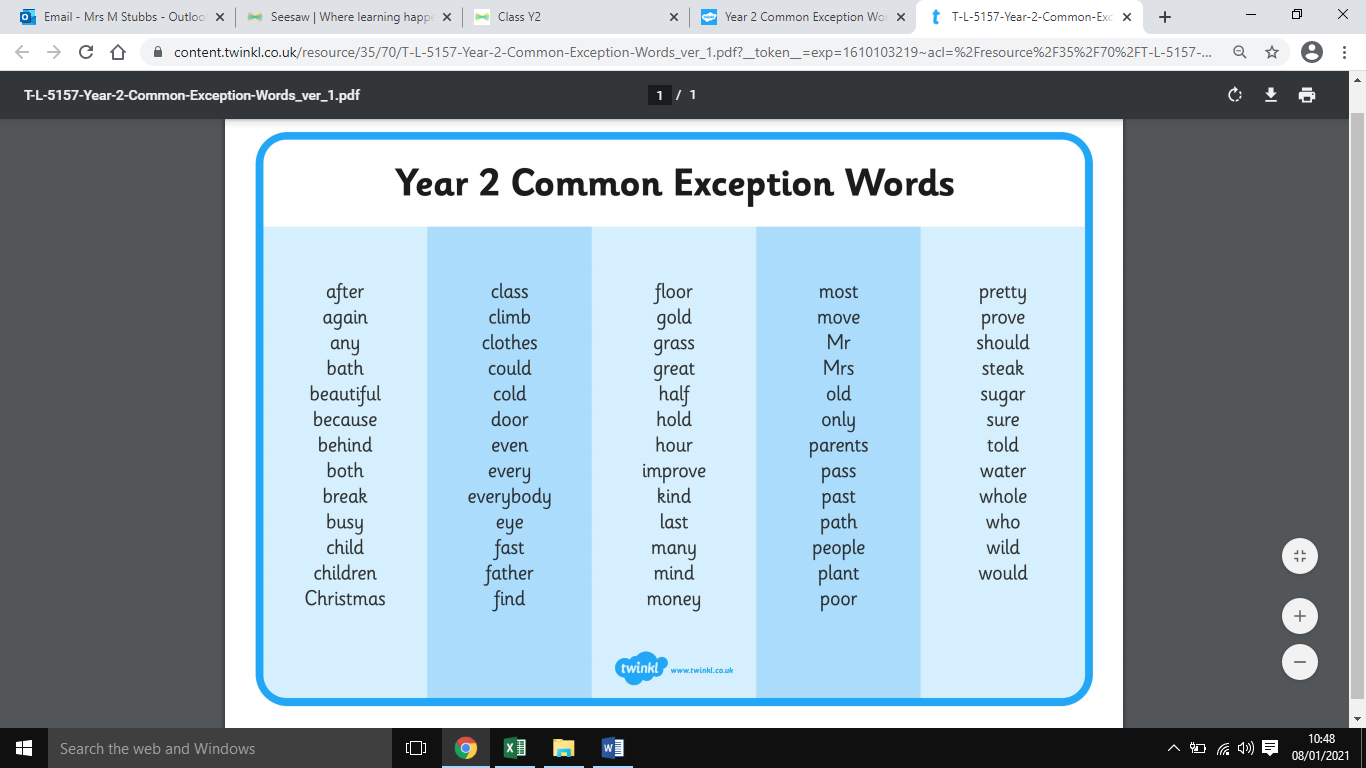 This week’s spellings are from our Y2 CEW list: wholewhowildwould MondayTuesday                                                                                                                                                                                            Wednesday                                                                                                                                                                                              Thursday                                                                                                                                                                                                                                                                                                                                                                                                                                                                                               Friday                                                                                                                                                                                               Saturday                                       If any of these words are unfamiliar to you please discuss with an adult. Learning your weekly spellings is great but remember if you use them in any independent writing we expect to see the correct spelling. Please upload weekly spelling scores to SeeSaw.Challenge: can you write sentences including your new words. 9.35- 10.15Mon - FriMathsOur topic is: Geometry – Properties of Shapes There is a daily video uploaded by WhiteRose and they talk through any methods that will be included in the day’s activity. Please follow the link: https://whiterosemaths.com/homelearning/year-2/spring-week-7-geometry-properties-of-shapes/ Any completed work can be sent to me via SeeSaw.10.30 – 10.50Mon - FriSPaGI am uploading the SPaG mats on the school website. They should be a revision of all the work we have done so far. I have included the answers so children can self mark and discuss any misconceptions with an adult. Please note: some children have already completed some of these activities but some haven’t. Due to children being up to different points I have uploaded the entire pack so you can pik the ones you haven’t yet completed and work through them at your leisure. They look like this: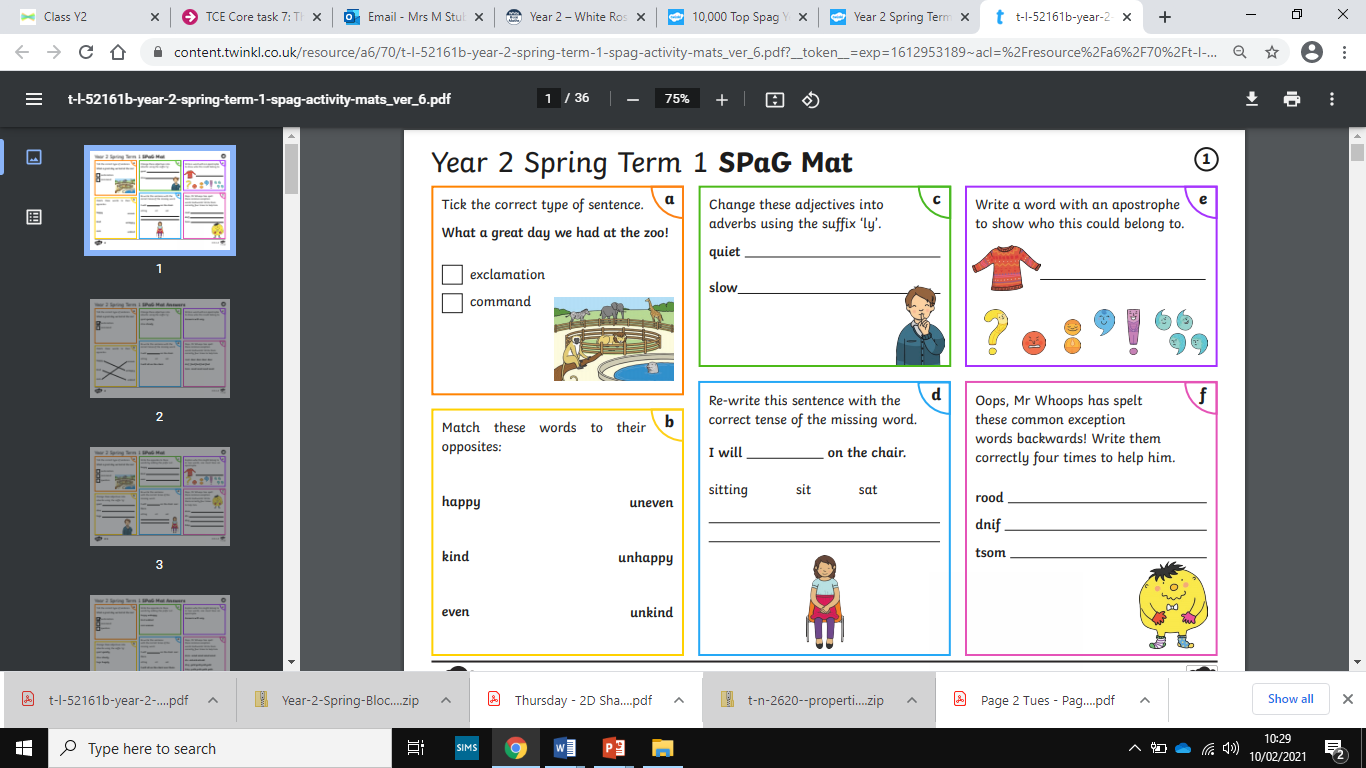 10.50 – 11.50Mon – Fri English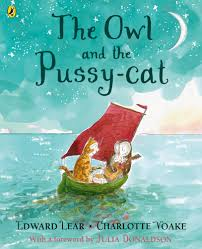 Our new book for Spring 2 is ‘The Owl and the Pussycat.’I will be uploading daily videos for Writing on SeeSaw too.The link to our new book is here for when it is needed:https://www.youtube.com/watch?v=HpwAP36-w7E 
MondayConsider feelings and thoughts as they approach the island. 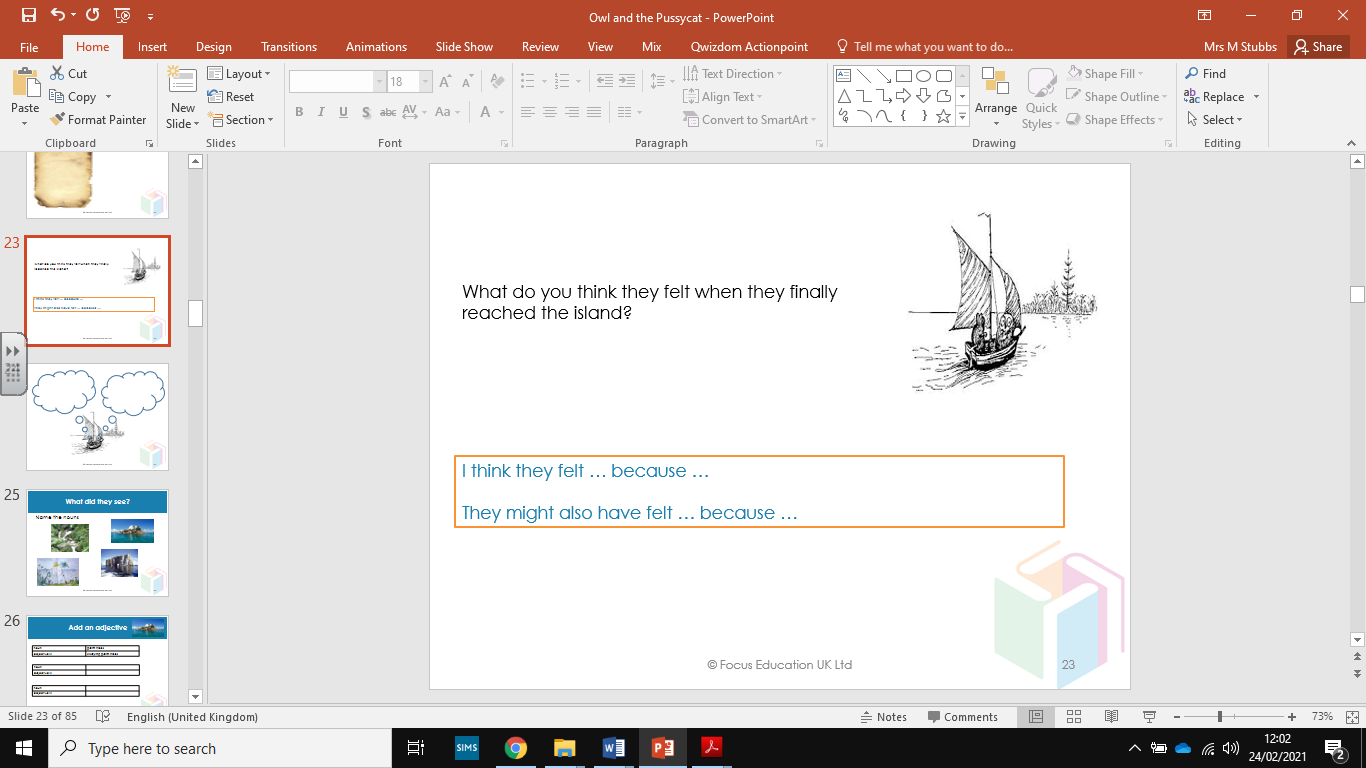 Thought bubbles/speech bubbles.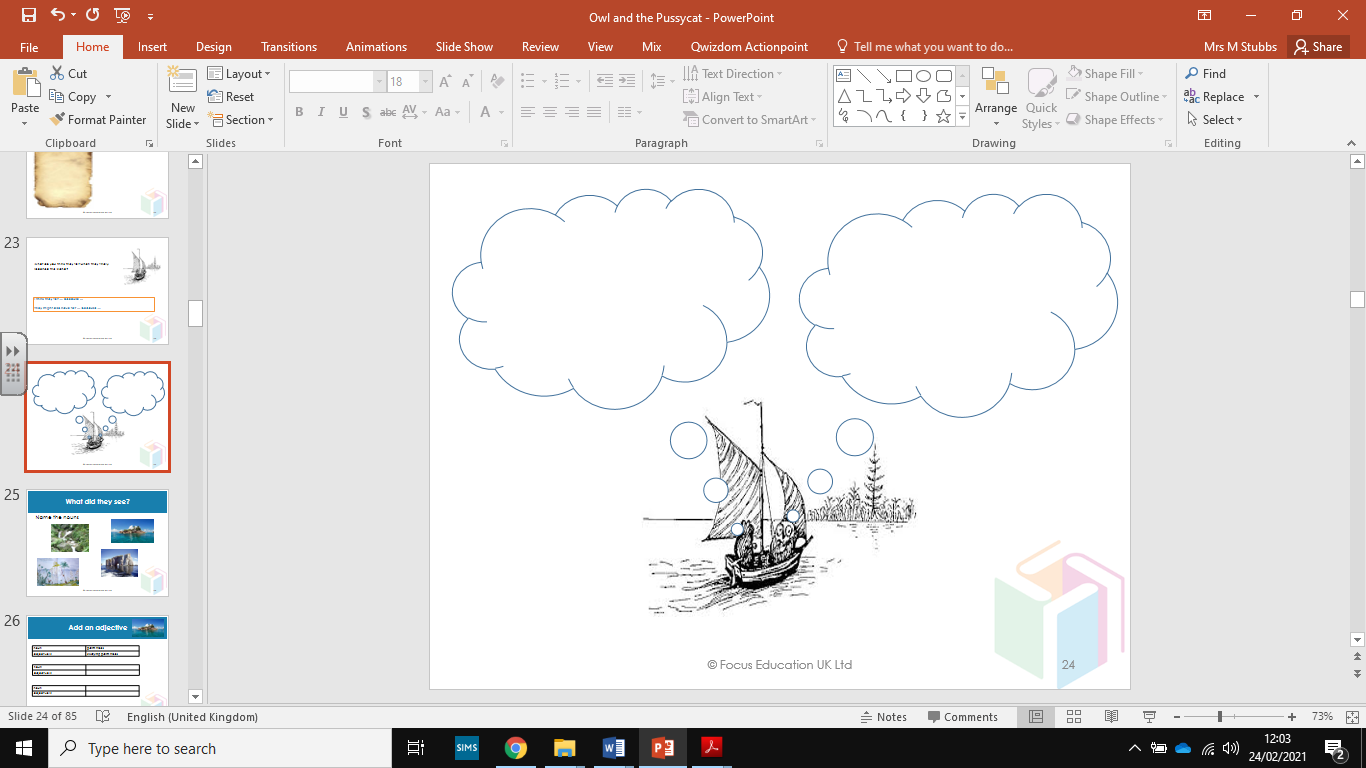 TuesdayUse illustration and other pictures of islands. Label with nouns, add adjectives to expand.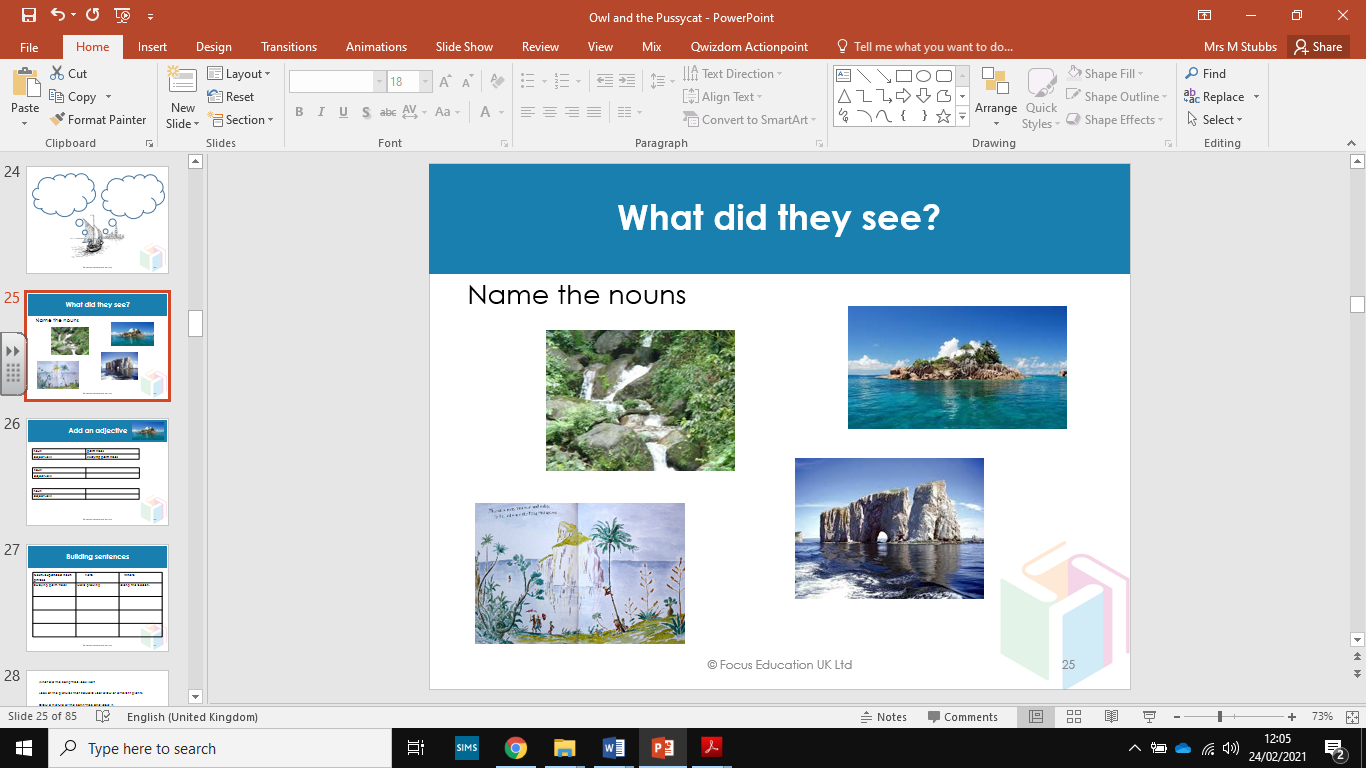 Use building sentences grid to experiment.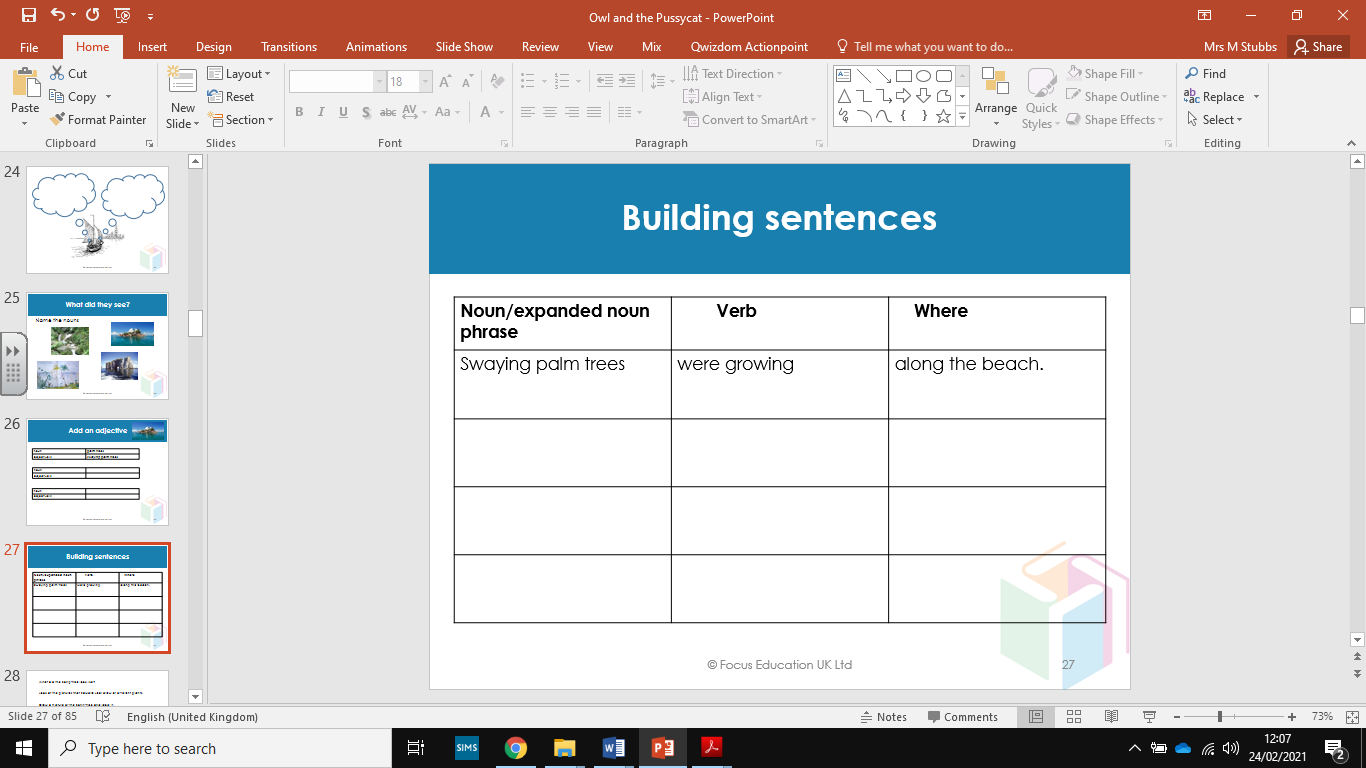 Wednesday Write description of island using the senteces we have been building this week. Thursday Discuss what the Bong-tree might look like. 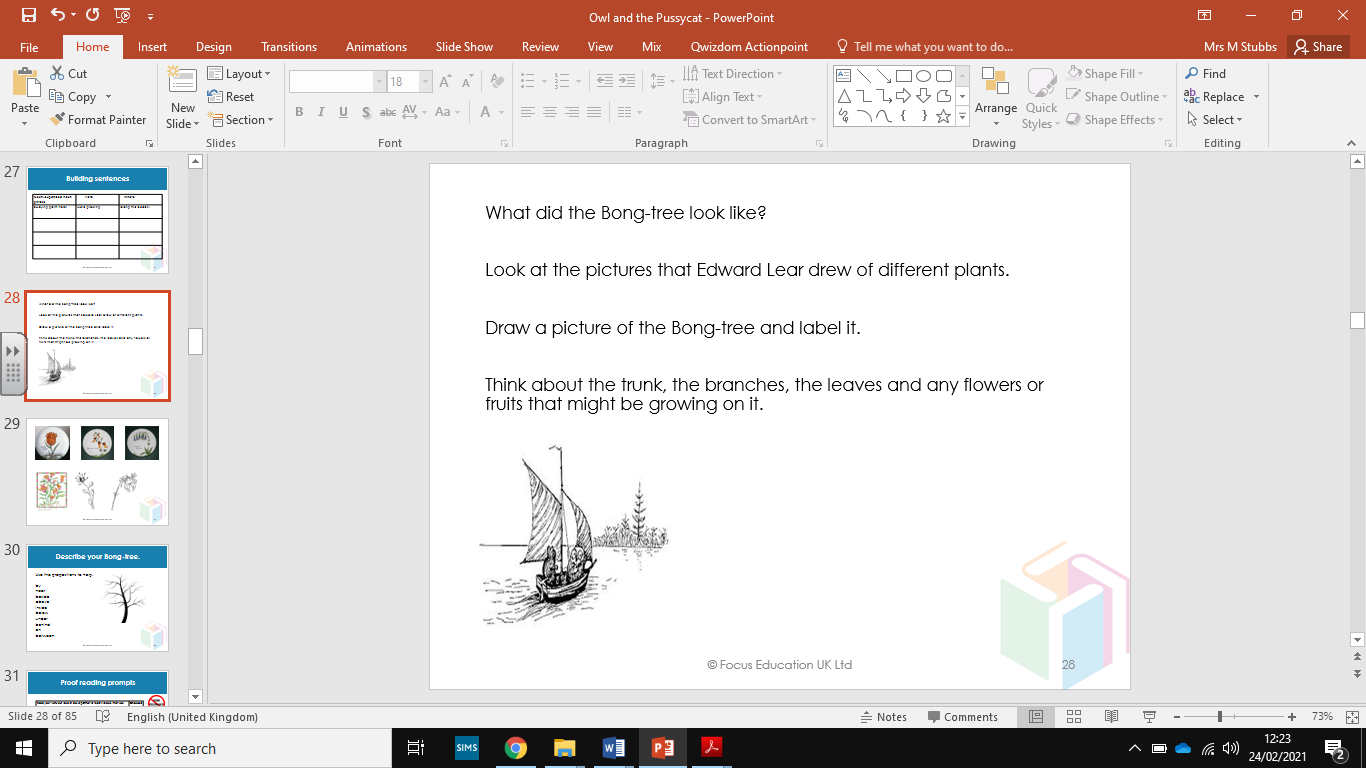 Look at Lear’s paintings of nonsense flowers and discuss what he has used.Draw own Bong-tree and label.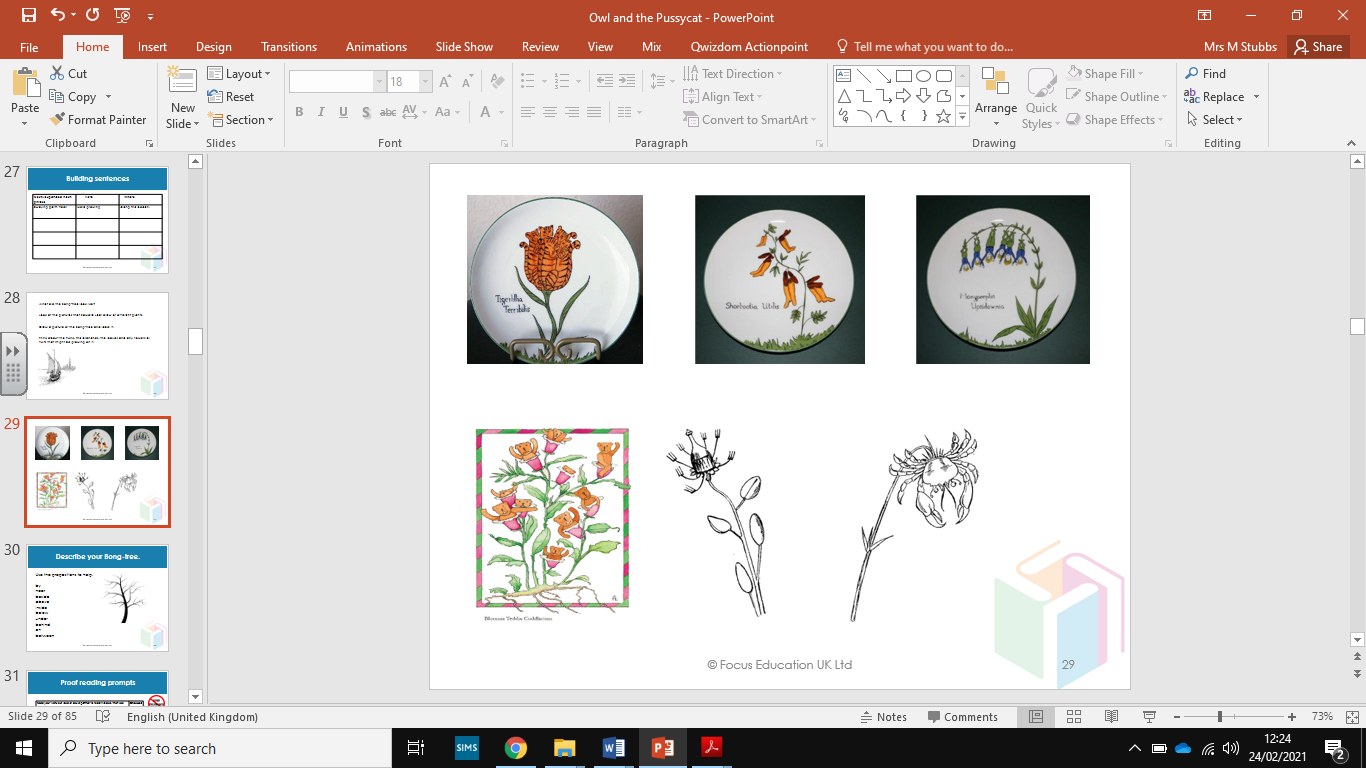 Friday Describe the tree using prepositions to help. 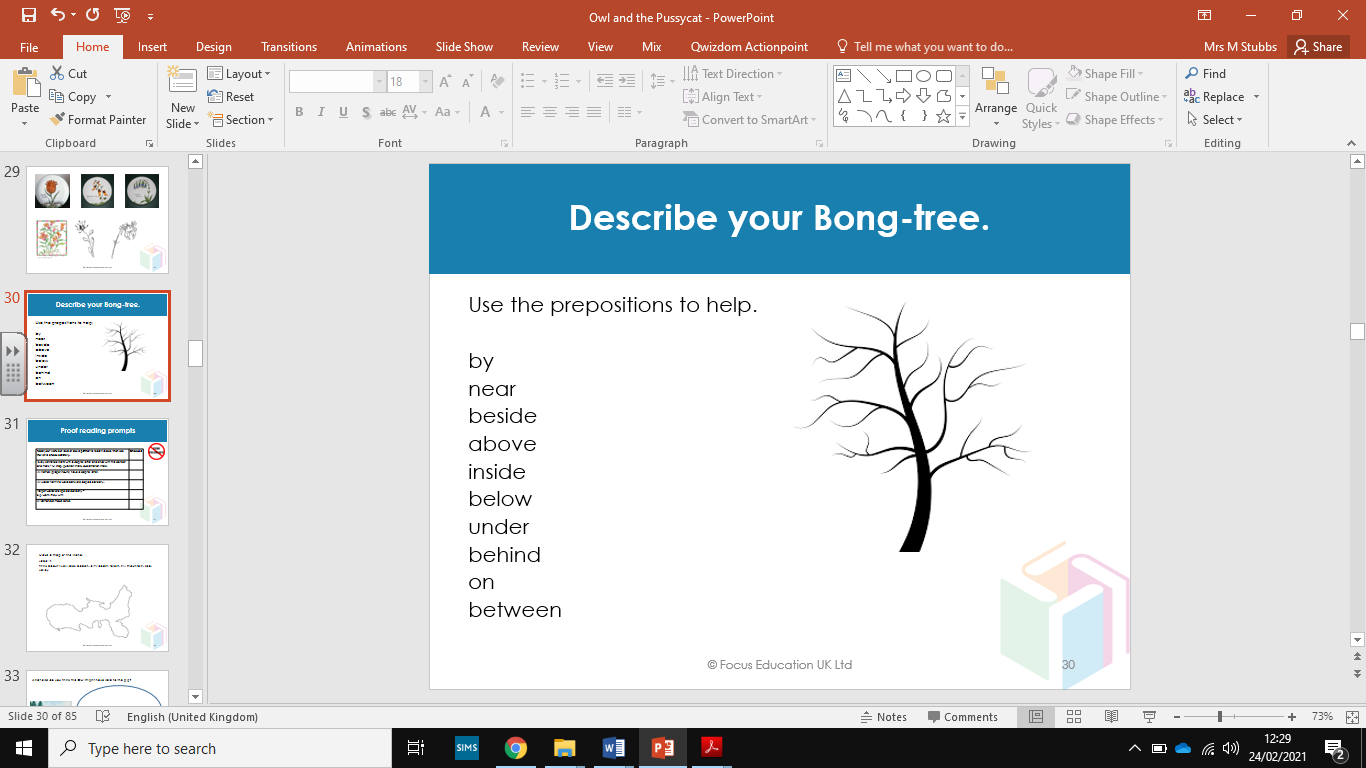 PM LessonMonday – REOur RE topic is EUCHARIST – THANKSGIVING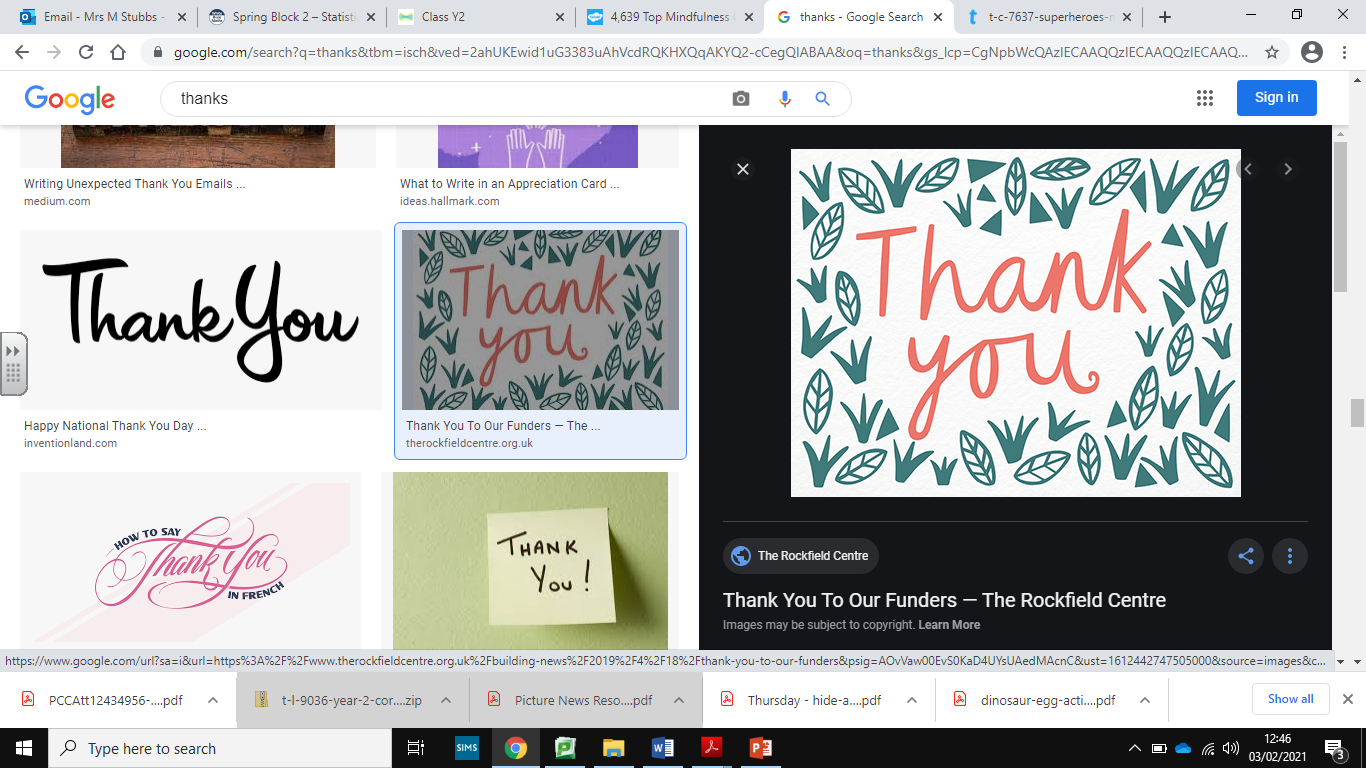 Each RE topic in school lasts for four weeks. We follow the same pathway for each topic.Week 1 – EXPLOREWeek 2 – REVEALWeek 3 – REVEALWeek 4 – RESPONDThis week is our second REVEAL week. This week’s activity will be uploaded to SeeSaw and we will be looking at the four parts of Mass. PM LessonMonday – Collective WorshipI have uploaded the weekly Wednesday Word to the website and SeeSaw. The word this week is: SCAREDPlease share the Gospel with the children and discuss the questions on the second sheet. This is usually shared with the children in Mrs O’Brien’s weekly Collective Worship assemblies so children should be familiar with them.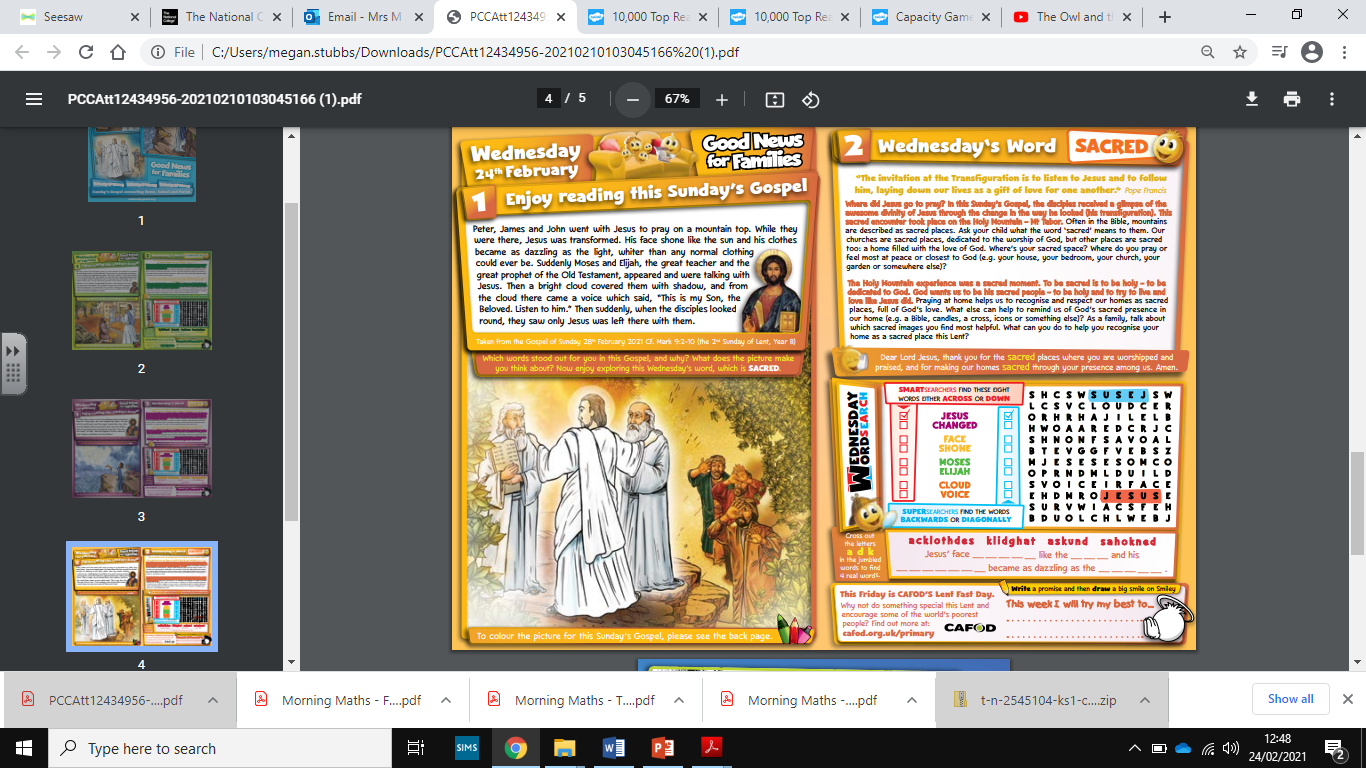 PM LessonTuesday - PEI’ve found this and I think it’s really cool!Also make sure you get outside.https://www.youtube.com/channel/UC6mp1dGFmDN96FPWPIbsqeQ/videosPM Lesson Tuesday – PSHEI will upload weekly videos on SeeSaw. 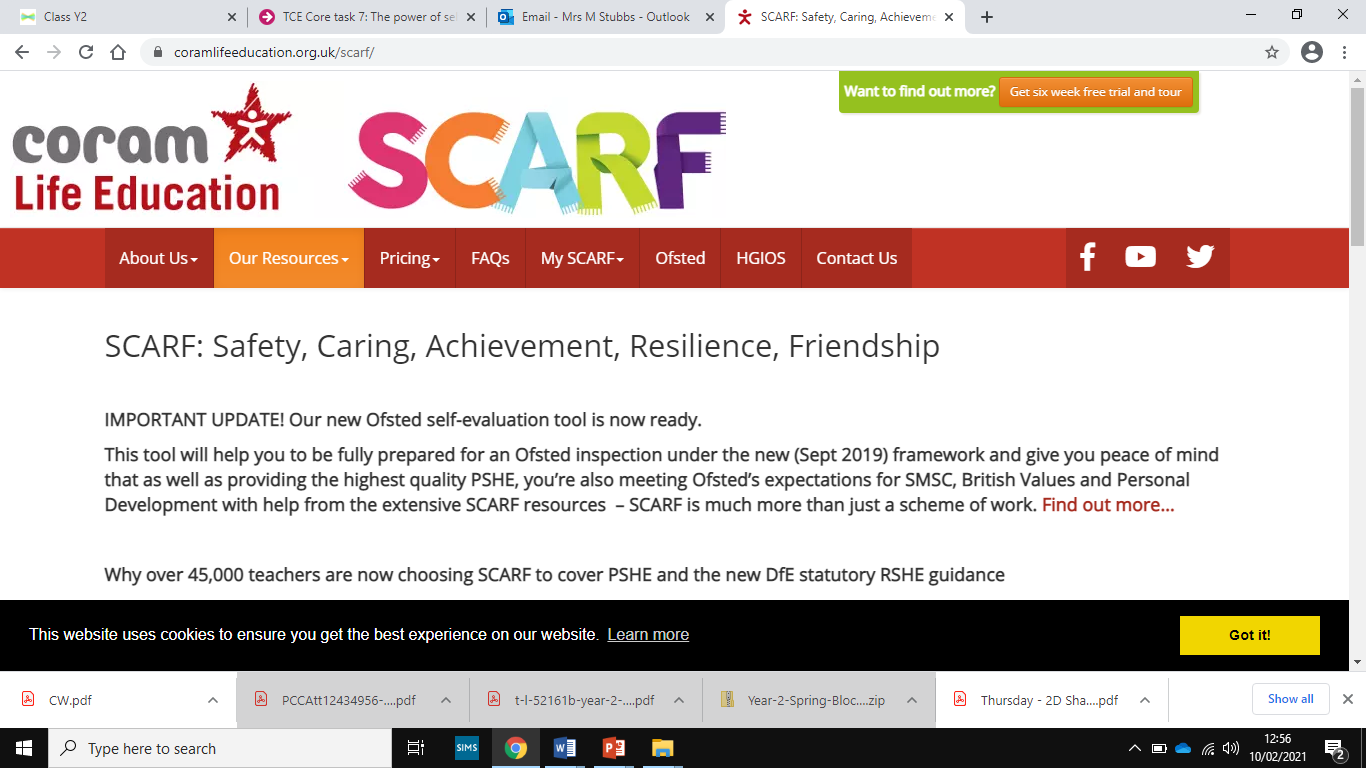 PM LessonWednesday – Science 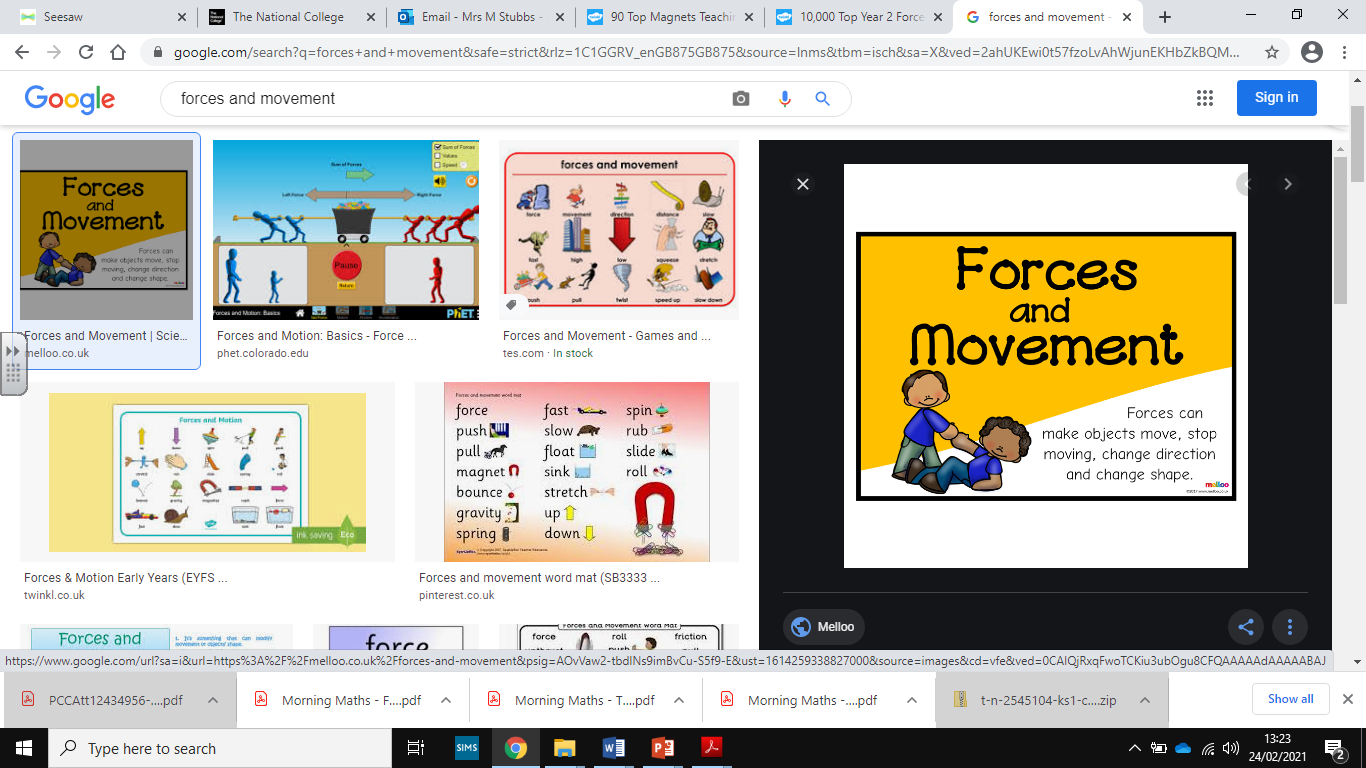 Our new topic for this half term is: FORCESKS1 Science (Y2 Forces and Movement)describe how things move at different speeds, speed up and slow down, using                                                                                   simple comparisons, comparative vocabulary and superlative vocabulary. This week we are thinking about the ways objects move. Share key vocabulary with your child.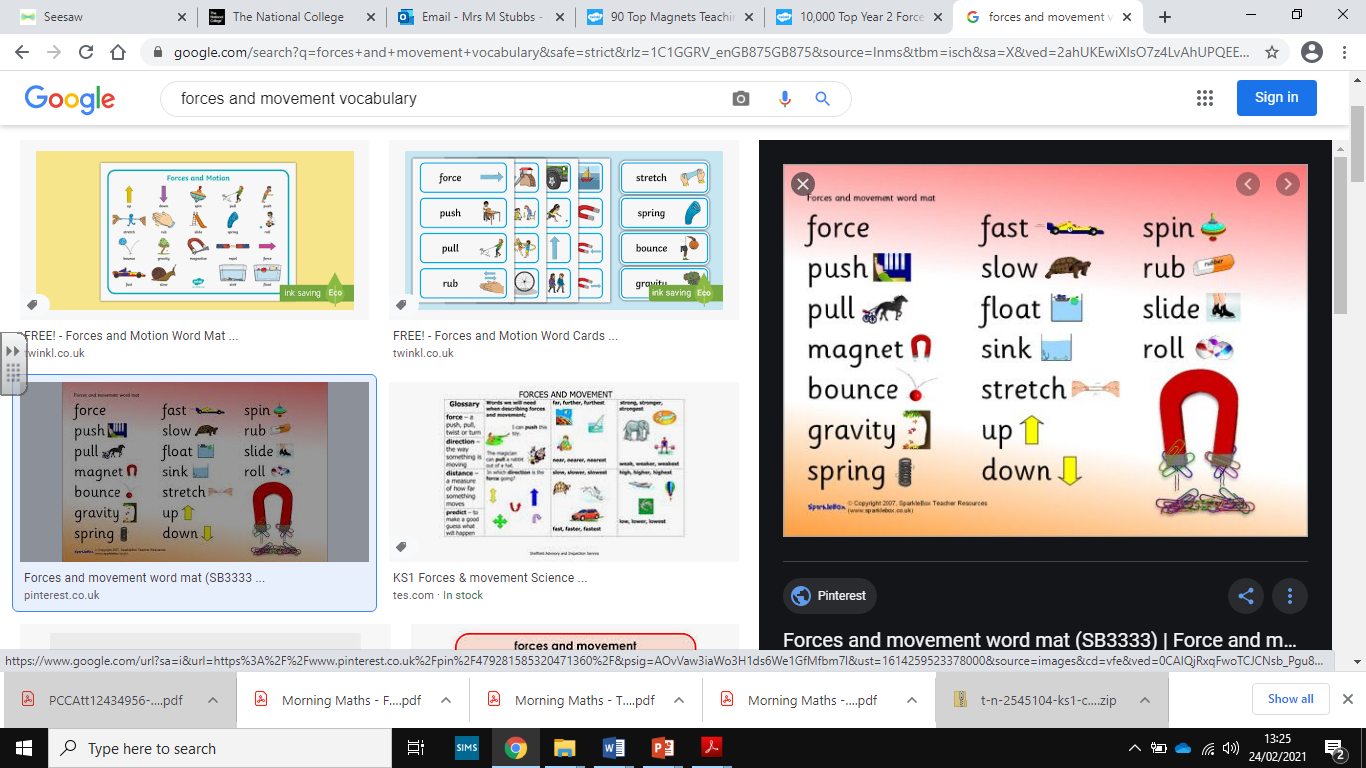 Complete the ‘Ways things move’ activity.PM LessonThursday - HumanitiesLocation Geography - Use maps to find out about the location of countries within the British Empire and locate continents and oceans on their mapsI name the continents of the world and locate them on a map. I name the world’s oceans and locate them on a map.I name the capital cities of England, Wales, Scotland and Northern Ireland. (covered in Autumn)I say what I like and do not like about a place that is different to the one I live in. I describe a place outside Europe using geographical words.I explain how jobs may be different in other locations.I describe the key features of a place from a picture using words like beach, coast, forest, hill, mountain, ocean, valley.I explain the facilities that a village, town and city may need and give reasons.(covered in Autumn)I use the directional vocabulary: near; far; left; right to explain where a location is.Today’s Learning Objective: I am learning to name the world’s oceans and locate them on a map.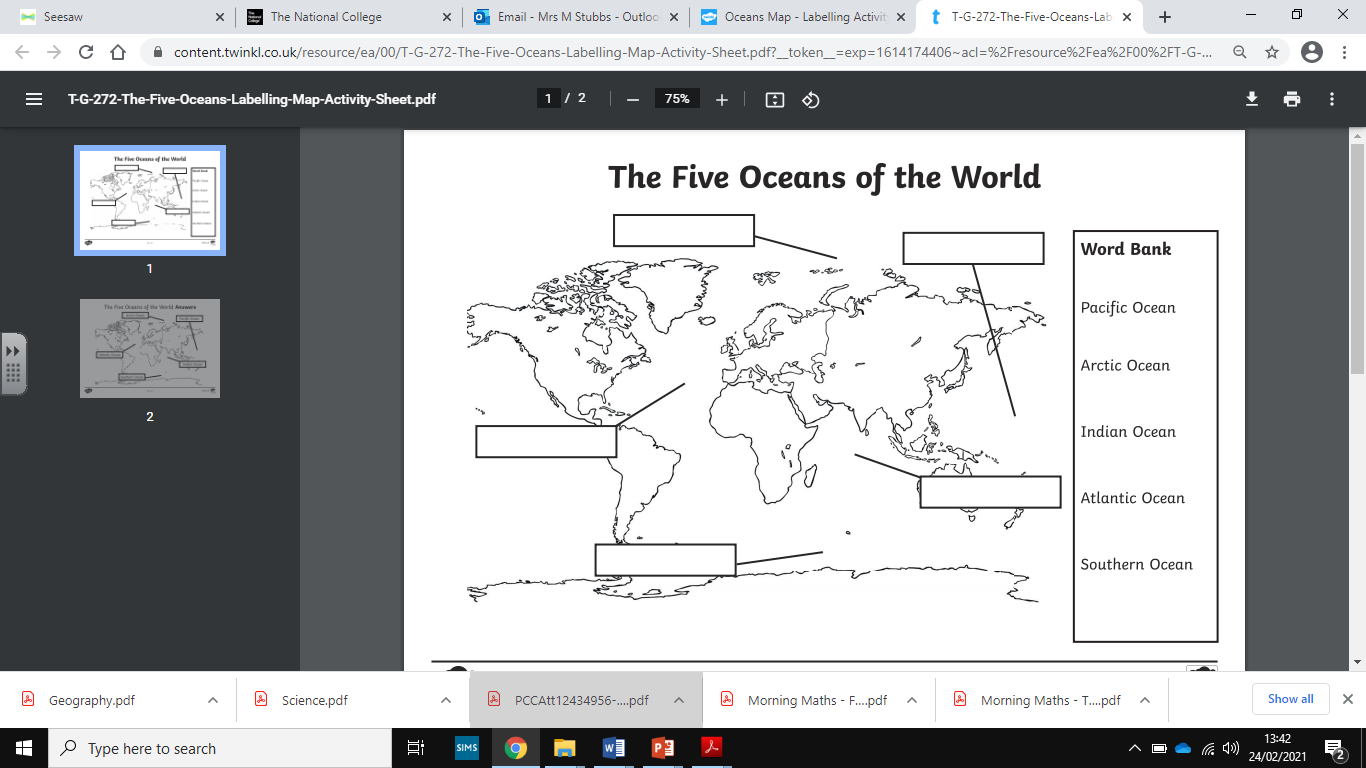 Watch the clips: https://www.youtube.com/watch?v=j1eWxEjSMj8 and https://www.youtube.com/watch?v=1WZsxVDTqcUUse the info from the video to label the continents on the map.Map can be found on the school website. PM Lesson Friday - Music Your child has been given a YUMU password to log into an online scheme of work which matches up to what we are doing at school. If the log in is causing any problems please pick a lesson from Oak Academy: https://classroom.thenational.academy/lessons/identifying-tempo-terminology-crr66rPM Lesson Friday – Art and ComputingThis half term we are going to be looking at collage. Today we are: Creating an ocean collage. Today we are going to use images of the ocean (available on website) to create a collage linked to our Geography work. You can even experiement with different effects. https://www.fotojet.com/apps/?entry=collage 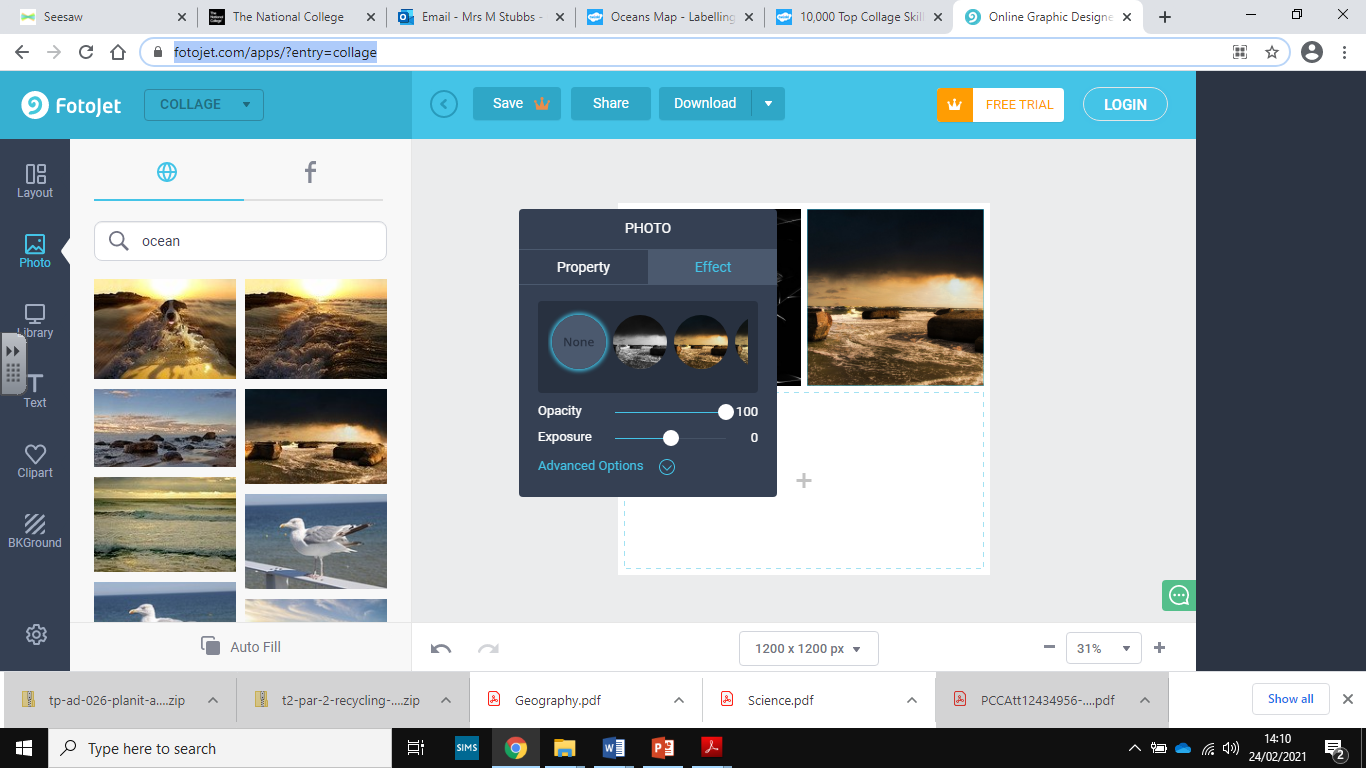 